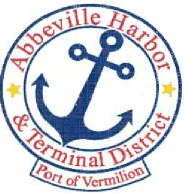                                          P.O. Box 1410, Abbeville, Louisiana • 70511-1410
                               Ph: 337-893-9465 e Fax: 337-898-0751       www.abbevilleharbor.comABBEVILLE HARBOR & TERMINAL DISTRICTDECEMBER 20, 20165:00 P.M.AGENDA1.	    CALL MEETING TO ORDER - PRESIDENT WAYNE LEBLEUA.     ROLL CALL 	B.	WELCOME & INTRODUCTION OF GUESTS	C.     	APPROVAL OF MINUTES NOVEMBER 29, 2016 REGULAR MEETING 2.	SECRETARY-TREASURER TIM CRESWELL		A.	2016 FINAL AMENDED BUDGET		B.	2017 PROPOSED BUDGET3.	EXECUTIVE DIRECTOR JAY CAMPBELL			 A.	AUDITOR ENGAGEMENT LETTER		1.	LOUISIANA ATTESTATION QUESTIONNAIRE		2.	LOUISIANA COMPLIANCE QUESTIONNAIRE B.	REQUEST FROM CAJUN MARITIME4.	 	PRIMEAUX, TOUCHET & ASSOCIATES, L.L.C.		A.	ALTERNATE ACCESS TO PORT OF VERMILION				1.	UPDATE OF PLANS AND SPECS				2. 	UPDATE ON LA DNR COASTAL USE PERMIT		B.	SCHRIEFER DRIVE IMPROVEMENTS AT PORT OF VERMILION		C.	UPDATE ON PORT PRIORITY APPLICATION			D.	APPROVAL OF INVOICES	 5.		ATTORNEY ROGER BOYNTON6.		NEW BUSINESS7.		OLD BUSINESS			A.	PROJECT LIST8.		ADJOURNIn accordance with the Americans with Disabilities Act, if you need special assistance, please contact James W. Campbell at 337-893-9465, describing the assistance that is necessary.MERRY CHRISTMAS AND HAPPY NEW YEAR!!!Wayne LeBleu, President	Gerald Libersat, Commissioner	Bud Zaunbrecher, CommissionerCarlton Campbell, Vice President	Jimmie Steen; Commissioner	James W. Campbell, Executive Director
Tim Creswell, Secretary-Treasurer